次頁へつづくＳＤＧs関連ゴール（該当する番号に、☑を入れてください　（複数回答可））　　「日本建築仕上学会ＳＤＧｓ対応宣言」(2021年11月16日)*1に基づき、研究発表がいずれのＳＤＧs関連ゴール(17項目)に貢献するものなのか選択してください。　　　　　　　　　　　　　　　　　　　　　　　　　　　　　　　*1：本学会ホームページ参照1 貧困をなくそう No Poverty2 飢餓をゼロに Zero Hunger□　3 すべての人に健康と福祉を Good Health and Well-being□　4 質の高い教育をみんなに Quality Education□　5 ジェンダー平等を実現しよう Gender Equality□　6 安全な水とトイレを世界中に Clean Water and Sanitation□　7 エネルギーをみんなに そしてクリーンに Affordable and Clean Energy□　8 働きがいも経済成長も Decent Work and Economic Growth□　9 産業と技術革新の基盤をつくろう Industry, Innovation, and Infrastructure□　10 人や国の不平等をなくそう Reduced Inequalities□　11 住み続けられるまちづくりを Sustainable Cities and Communities□　12 つくる責任 つかう責任 Responsible Consumption, and Production□　13 気候変動に具体的な対策を Climate Action□　14 海の豊かさを守ろう Life below Water□　15 陸の豊かさも守ろう Life on Land□　16 平和と公正をすべての人に Peace, Justice and Strong Institutions□　17 パートナーシップで目標を達成しよう Partnerships for The Goals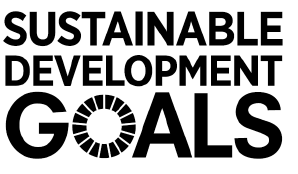 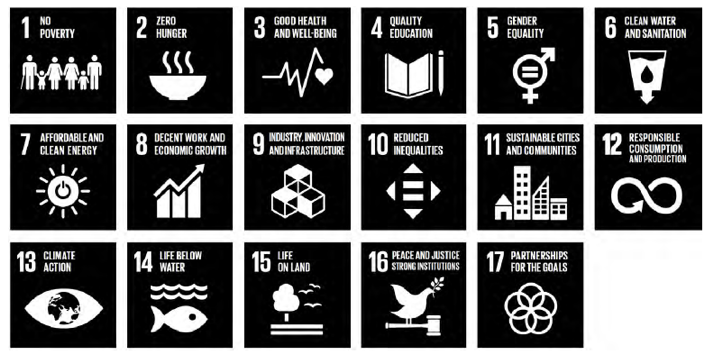 ※発表登録費　正会員：3,000円/1題　準会員：2,000円/1題　　　　　　　　　　　　　提出日：2024年　　月　　　日※発表登録費　正会員：3,000円/1題　準会員：2,000円/1題　　　　　　　　　　　　　提出日：2024年　　月　　　日※発表登録費　正会員：3,000円/1題　準会員：2,000円/1題　　　　　　　　　　　　　提出日：2024年　　月　　　日※発表登録費　正会員：3,000円/1題　準会員：2,000円/1題　　　　　　　　　　　　　提出日：2024年　　月　　　日題　　目ふりがな姓名会員番号発表者名ふりがな所属先名部　　署役　　職連絡先所属先または自宅のいずれかを記入して下さい所属先または自宅のいずれかを記入して下さい所属先または自宅のいずれかを記入して下さい所属先住所〒〒〒	TEL	　　　　　　　　　FAX	TEL	　　　　　　　　　FAX	TEL	　　　　　　　　　FAX	E-mail	E-mail	E-mail自宅住所〒	—〒	—〒	—	TEL			FAX	TEL			FAX	TEL			FAX	E-mail	E-mail	E-mail共同発表者（書ききれない場合は別紙にご記入下さい）（書ききれない場合は別紙にご記入下さい）（書ききれない場合は別紙にご記入下さい）氏名・所属論文要旨（300字程度にまとめてください。）論文要旨（300字程度にまとめてください。）論文要旨（300字程度にまとめてください。）論文要旨（300字程度にまとめてください。）発表希望カテゴリー（いずれかに☑を入れてください）□1.コンクリート・モルタル・ALC　　□2.石・タイル・レンガ　　□3.塗料・仕上塗材　□4.機能性材料□5.性能評価　　□6.環境　　□7.美観維持　　□8.補修・改修　　□9.調査・計画　□10.エコマテリアル・リサイクル　　□11.防水（メンブレン、シーリング） 　□12.伝統建築 □13.その他（具体的に　　　　　　　　　）※カテゴリーはプログラム編成の関係で変更になることがあります。発表希望カテゴリー（いずれかに☑を入れてください）□1.コンクリート・モルタル・ALC　　□2.石・タイル・レンガ　　□3.塗料・仕上塗材　□4.機能性材料□5.性能評価　　□6.環境　　□7.美観維持　　□8.補修・改修　　□9.調査・計画　□10.エコマテリアル・リサイクル　　□11.防水（メンブレン、シーリング） 　□12.伝統建築 □13.その他（具体的に　　　　　　　　　）※カテゴリーはプログラム編成の関係で変更になることがあります。発表希望カテゴリー（いずれかに☑を入れてください）□1.コンクリート・モルタル・ALC　　□2.石・タイル・レンガ　　□3.塗料・仕上塗材　□4.機能性材料□5.性能評価　　□6.環境　　□7.美観維持　　□8.補修・改修　　□9.調査・計画　□10.エコマテリアル・リサイクル　　□11.防水（メンブレン、シーリング） 　□12.伝統建築 □13.その他（具体的に　　　　　　　　　）※カテゴリーはプログラム編成の関係で変更になることがあります。発表希望カテゴリー（いずれかに☑を入れてください）□1.コンクリート・モルタル・ALC　　□2.石・タイル・レンガ　　□3.塗料・仕上塗材　□4.機能性材料□5.性能評価　　□6.環境　　□7.美観維持　　□8.補修・改修　　□9.調査・計画　□10.エコマテリアル・リサイクル　　□11.防水（メンブレン、シーリング） 　□12.伝統建築 □13.その他（具体的に　　　　　　　　　）※カテゴリーはプログラム編成の関係で変更になることがあります。発表状況　□1．初めての発表　□2．昨年も発表　　3．□一昨年発表　　□4．3年以上前に発表　　　　※該当箇所に☑を入れて下さい。発表状況　□1．初めての発表　□2．昨年も発表　　3．□一昨年発表　　□4．3年以上前に発表　　　　※該当箇所に☑を入れて下さい。発表状況　□1．初めての発表　□2．昨年も発表　　3．□一昨年発表　　□4．3年以上前に発表　　　　※該当箇所に☑を入れて下さい。発表状況　□1．初めての発表　□2．昨年も発表　　3．□一昨年発表　　□4．3年以上前に発表　　　　※該当箇所に☑を入れて下さい。